ObjectiveA highly talented, driven and flexible graphic designer with a proven record of delivering creative and innovative design solutions. A proven ability of developing projects from inception through production to final delivery, ensuring that all work is effective, appropriate and delivered within agreed timescales. Able to work as part of a team with printers, copywriters, photographers, other designers, account executives, web developers and marketing specialists.Now looking for a suitable graphic designer’s position with an ambitious and High Profile Company.ExperienceEducationJob Seeker First Name / CV No: 1718010Click to send CV No & get contact details of candidate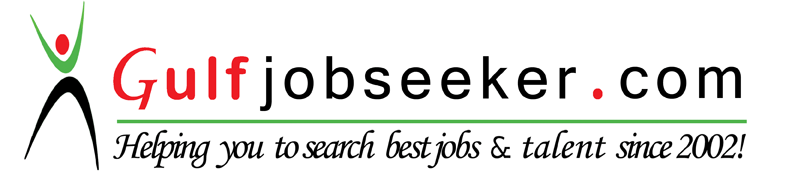 